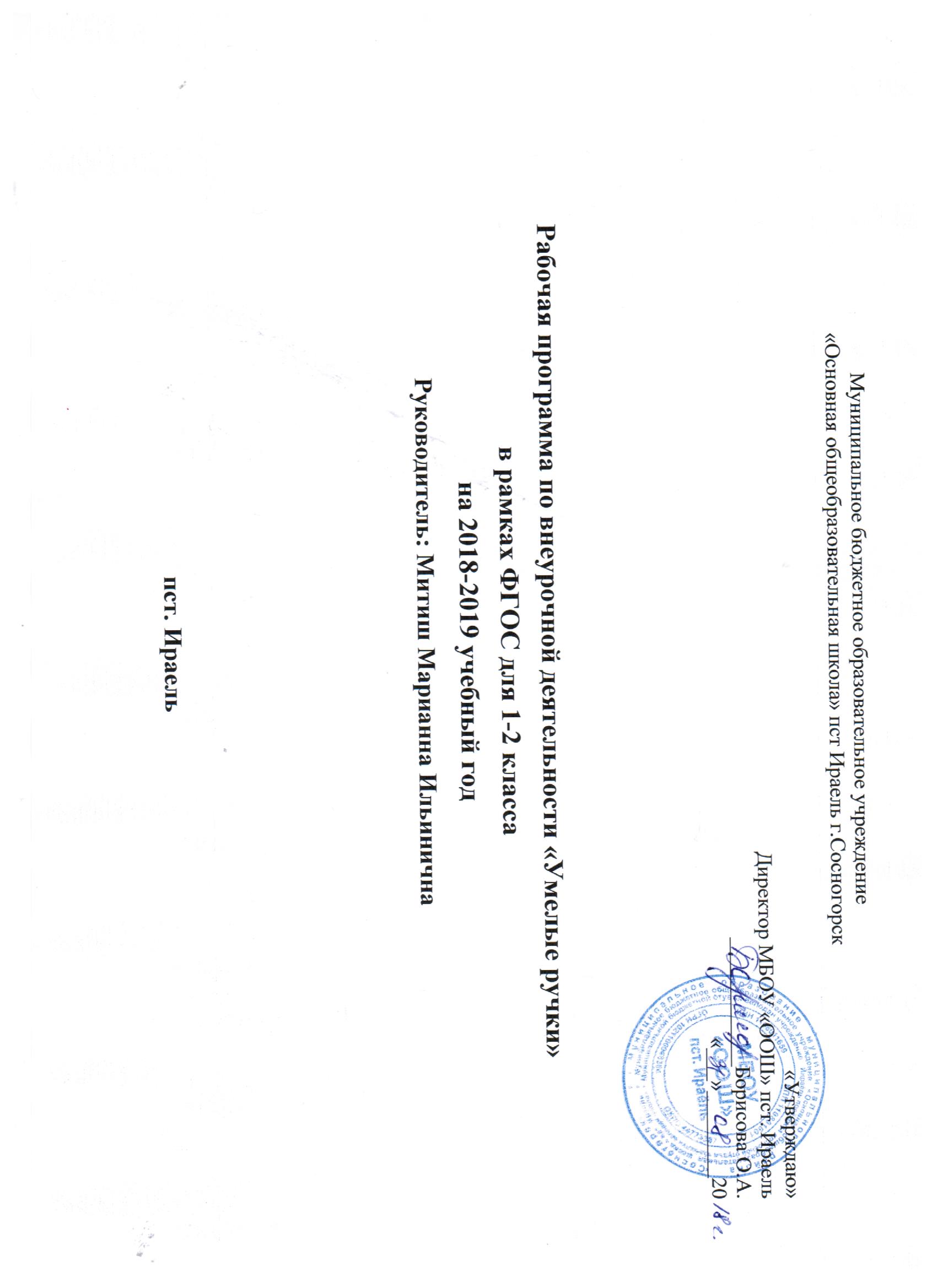 Муниципальное бюджетное образовательное учреждение«Основная общеобразовательная школа» пст Ираель г.Сосногорск                                                                                                                                        «Утверждаю»Директор МБОУ «ООШ» пст. Ираель                                                                                                                                          ____________Борисова О.А.                                                                                                                                                                                                                                                                             «___»________20Рабочая программа по внеурочной деятельности «Умелые ручки» в рамках ФГОС для 1-2 классана 2018-2019 учебный годРуководитель: Митиш Марианна Ильиничнапст. ИраельПояснительная записка     Декоративное творчество является составной частью художественно-эстетического направления внеурочной деятельности в образовании. Оно наряду с другими видами искусства готовит обучающихся к пониманию художественных образов, знакомит их с различными средствами выражения. На основе эстетических знаний и художественного опыта у учащихся складывается отношение к собственной художественной  деятельности.Оно способствует изменению отношения  ребенка к процессу познания, развивает широту интересов и любознательность, что «является базовыми ориентирами федеральных образовательных стандартов».          Содержание программы «Умелые руки» является продолжением изучения смежных предметных областей (изобразительного искусства, технологии, истории) в освоении различных видов и техник  искусства. Программа  знакомит со следующими направлениями декоративно – прикладного творчества: пластилинография, бисероплетение, бумагопластика,  изготовление кукол, которые не разработаны для более глубокого изучения в предметных областях.  Большое внимание уделяется творческим заданиям, в ходе выполнения которых у детей формируется творческая и познавательная активность. Значительное место в содержании программы занимают вопросы композиции, цветоведения.Программа способствует: -развитию разносторонней личности ребенка, воспитание воли и характера; -помощи в его самоопределении, самовоспитании и самоутверждению в жизни; -формированию  понятия о роли и месте декоративно – прикладного искусства в жизни; -освоению современных видов декоративно – прикладного искусства; -обучению практическим навыкам художественно – творческой деятельности, пониманию связи художественно – образных задач с идеей и замыслами, умению обобщать свои жизненные представления с учетом возможных художественных средств; -созданию творческой атмосферы в группе воспитанников на основе взаимопонимания коллективной работы;  -знакомству с историей пластилина, бисероплетения, бумагопластики,  и изготовления кукол, народными традициями в данных областях.Программа «Умелые руки» разработана на четыре года занятий с детьми младшего школьного возраста и рассчитана на поэтапное освоение материала на занятиях во внеурочной  деятельности.Программа рассчитана на  34 часа.Цель программы:-Воспитание личности творца, способного осуществлять свои творческие замыслы в области разных видов декоративно – прикладного искусства.-Формирование у учащихся устойчивых систематических потребностей к саморазвитию, самосовершенствованию  и самоопределению  в процессе  познания  искусства, истории, культуры, традиций.Цель может быть достигнута при решении ряда задач: -расширить представления о многообразии видов декоративно – прикладного искусства; -формировать эстетическое отношение к окружающей действительности на основе с декоративно – прикладным искусством; -вооружить детей знаниями в изучаемой области, выработать необходимые практические умения и навыки; -учить замечать и выделять основные средства выразительности изделий; - приобщать школьников к народному искусству; -реализовать духовные, эстетические и творческие способности воспитанников, развивать фантазию, воображение, самостоятельное мышление; -воспитывать художественно – эстетический вкус, трудолюбие, аккуратность; -помогать детям в их желании сделать свои работы общественно значимыми.     Основной формой работы являются учебные занятия. На занятиях  предусматриваются следующие формы организации учебной деятельности: индивидуальная, фронтальная, коллективное творчество.     Занятия включают в себя теоретическую часть и практическую деятельность обучающихся. Теоретическая часть дается в форме бесед с просмотром иллюстративного материала (с использованием компьютерных технологий). Изложение учебного материала имеет эмоционально – логическую последовательность, которая неизбежно приведет детей к высшей точке удивления и переживания.     Дети учатся аккуратности, экономии материалов, точности исполнения работ, качественной обработке изделия. Особое внимание уделяется технике безопасности при работе с техническими средствами, которые разнообразят деятельность и повышают интерес детей.Планируемые результаты освоения учащимися программы «Умелые руки»Освоение детьми программы «Умелые руки» направлено на достижение комплекса  результатов в соответствии с требованиями федерального государственного образовательного стандарта.В сфере личностных универсальных учебных действий у учащихся будут сформированы:-учебно – познавательный интерес к декоративно – прикладному творчеству, как одному из видов изобразительного искусства;-чувство прекрасного и эстетические чувства на основе знакомства с мультикультурной картиной  современного мира;-навык самостоятельной работы  и работы в группе при выполнении практических творческих работ;-ориентация на понимание причин успеха в творческой деятельности;-способность к самооценке на основе критерия успешности деятельности;-заложены основы социально ценных личностных и нравственных качеств: трудолюбие, организованность, добросовестное отношение к делу, инициативность, любознательность, потребность помогать другим, уважение к чужому труду и результатам труда, культурному наследию.Младшие школьники получат возможность для формирования:-устойчивого познавательного интереса к творческой деятельности; -осознанных устойчивых эстетических предпочтений  ориентаций на искусство как значимую сферу человеческой жизни;-возможности реализовывать творческий потенциал в собственной художественно-творческой деятельности, осуществлять самореализацию и самоопределение личности на эстетическом уровне;  -эмоционально – ценностное отношение к искусству и к жизни, осознавать систему общечеловеческих ценностей.В сфере регулятивных  универсальных учебных действий  учащиеся научатся:-выбирать художественные материалы, средства художественной выразительности для создания творческих работ. Решать художественные задачи с опорой на знания о цвете, правил композиций, усвоенных способах действий;-учитывать выделенные ориентиры действий в новых техниках, планировать свои действия;-осуществлять итоговый и пошаговый контроль в своей творческой деятельности;-адекватно воспринимать оценку своих работ окружающимися;-навыкам работы с разнообразными материалами и навыкам создания образов посредством различных технологий;-вносить необходимые коррективы в действие после его завершения на основе оценки и характере сделанных ошибок.Младшие школьники получат возможность научиться:-осуществлять констатирующий и предвосхищающий контроль по результату и способу действия, актуальный контроль на уровне произвольного внимания;-самостоятельно адекватно оценивать правильность выполнения действия и вносить коррективы в исполнение действия как по ходу его реализации, так и в конце действия. -пользоваться средствами выразительности языка  декоративно – прикладного искусства, художественного конструирования в собственной художественно - творческой; -моделировать новые формы, различные ситуации, путем трансформации известного создавать новые образы средствами декоративно – прикладного творчества.-осуществлять поиск информации с использованием литературы и средств массовой информации;-отбирать и выстраивать оптимальную технологическую последовательность реализации собственного или предложенного замысла;В сфере познавательных   универсальных учебных действий  учащиеся научатся:-различать изученные виды декоративно – прикладного искусства, представлять их место и роль в жизни человека и общества;-приобретать и осуществлять практические навыки и умения в художественном творчестве;-осваивать особенности художественно – выразительных средств,  материалов и техник, применяемых в декоративно – прикладном творчестве.-развивать художественный вкус как способность чувствовать и воспринимать многообразие видов и жанров искусства;-художественно – образному, эстетическому типу мышления, формированию целостного восприятия мира;-развивать  фантазию, воображения, художественную интуицию, память;-развивать критическое мышление, в способности аргументировать свою точку зрения по отношению к различным произведениям изобразительного декоративно – прикладного искусства;             Младшие школьники получат возможность научиться:-создавать и преобразовывать схемы и модели для решения творческих задач;-понимать культурно – историческую ценность традиций, отраженных в предметном мире, и уважать их;-более углубленному освоению понравившегося ремесла, и в изобразительно – творческой деятельности в целом.В сфере коммуникативных  универсальных учебных действий  учащиеся научатся:-первоначальному опыту осуществления совместной продуктивной деятельности; -сотрудничать и оказывать взаимопомощь, доброжелательно и уважительно строить свое общение со сверстниками и взрослыми -формировать собственное мнение и позицию;Младшие школьники получат возможность научиться:-учитывать и координировать в сотрудничестве отличные от собственной позиции других людей;-учитывать разные мнения и интересы и обосновывать собственную позицию;-задавать вопросы, необходимые для организации собственной деятельности и сотрудничества с партнером;-адекватно использовать речь для планирования и регуляции своей деятельности;В результате занятий декоративным творчеством у обучающихся  должны быть развиты такие качества личности, как умение замечать красивое, аккуратность, трудолюбие, целеустремленность.Оценка  планируемых результатов освоения программыСистема отслеживания и оценивания результатов обучения детей  проходит через участие их в выставках,  конкурсах, фестивалях, массовых мероприятиях, создании портфолио.Выставочная деятельность является важным итоговым этапом занятийВыставки могут быть:однодневные - проводится в конце каждого задания с целью обсуждения;постоянные  - проводятся в помещении, где работают дети;тематические - по итогом изучения разделов, тем;итоговые – в конце года организуется выставка практических работ учащихся, организуется обсуждение выставки с участием педагогов, родителей, гостей.        Создание портфолио является эффективной формой оценивания и подведения итогов деятельности обучающихся.Портфолио – это  сборник работ и результатов учащихся, которые демонстрирует его усилия, прогресс и достижения в различных областях.  В портфолио ученика включаются фото и видеоизображения продуктов исполнительской деятельности, продукты собственного творчества, материала самоанализа, схемы, иллюстрации, эскизы и т.п. Содержание программы «Умелые ручки» 1 класс (33 часа)Введение (2 ч)Знакомство с программой кружка. Знакомство с видами бумаги, инструментами, необходимыми для занятий, с техникой безопасности при работе с ножницами, клеем. Способы обработки бумаги. Способы скрепления бумаги. Беседа о профессиях людей, занятых в производстве бумаги. Работа с природным материалом (4 ч)Экскурсия в природу. Сбор природного материала для поделок. Поделки из рябины, каштанов, желудей и т д. Выставка работ.Работа с бумагой. Аппликация из бумаги (16 ч)Аппликация из бумаги. Симметричное вырезание. Виды аппликаций. Работа с шаблоном. Работа с геометрическим материалом. Прорезная аппликация. Способы выполнения. Аппликация «Золотая осень», «Забавный снеговик», «Весёлый медвежонок». Выставка работ.Плетение из бумаги (2 ч)Пластичная полоска. Свойства бумаги. Сложение из полосок фигур. Работа с полосками бумаги. Плетение. Виды плетения. Шахматное плетение. Изготовление изделия «Разноцветный коврик». Выставка работ.Складывание бумаги. Оригами (2 ч)Изготовление изделия «Собачка». Изготовление изделия «Зайчик». Свойства бумаги. Разметка. Базовая форма «треугольник». Выставка работ.Работа с пластилином (1 ч) Ознакомление со свойствами пластилина. Лепка простейших предметов – посуды, фруктов, животных.Объемная аппликация «Первые весенние цветы». Объем. Как придать фигуре из бумаги объем. Композиция. Виды объемных аппликаций. Выставка работ.Конструирование (3 ч)Конструирование. Конструирование игрушек из прямоугольных коробок. Виды конструирования. Выбор материалов, способов обработки, умения планировать. Беседа о видах транспорта. Презентация. Выставка работ.Проектная деятельность (2 ч)Проект и его виды. План составления проекта творческой работы. Защита мини-проектов.Итоговое занятие (1 ч) 2 класс (34 часа) Курс  обучения направлен на использование обучающимися приобретенных умений и навыков при изготовлении более сложных по технике выполнения изделий, работая по  эскизам, образцам, схемам и доступным знаковым условиям.                 1. Введение: правила техники безопасности (1ч)1.Чему будем учиться на занятиях. Знакомство с разнообразием технологий и материалов для созданий изделий декоративно – прикладного искусства. Правила техники безопасности, ППБ.               2.  Пластилинография (7 ч)1.Полуобъемное изображение на плоскости. «Чебурашка».Создание композиции в полуобъеме из пластилина.Практическая часть. Целостность объекта из отдельных деталей, используя имеющиеся навыки: придавливание деталей к основе. Примазывание. Приглаживание границ соединения отдельных частей.2. Жанр изобразительного искусства  - натюрморт. «Осенний натюрморт»Знакомство с жанром ИЗО – натюрморт.Практическая часть. Лепка отдельных деталей. Использование разнообразного материала.3.Жанр изобразительного искусства – портрет. «Веселый клоун»Знакомство с жанром ИЗО – портрет. Цветовое решение.Практическая часть. Лепка отдельных деталей. Использование разнообразного материала.4.Жанр изобразительного искусства – пейзаж. «Цветение лотоса»Знакомство с жанром ИЗО –пейзаж. Контраст. Использование работ в интерьере. Практическая часть. Лепка отдельных деталей. Использование разнообразного материала.4.Оформление народной игрушки в технике пластилинография. «Матрешка».Народная игрушка. История создания матрешки. Отражение характерных особенностей оформления матрешкиПрактическая часть. Лепка отдельных деталей. Использование разнообразного материала.               3. Бумагопластика (8 ч.)1.История бумаги. Технологии работы с бумагойИсторическая справка о бумаге. Виды бумаги, ее свойства и применение. Материалы и приспособления, применяемые при работе с бумагой. Разнообразие техник работ с бумагой. Условные обозначения. Инструктаж по правилам техники безопасности.2.Цветы из бумаги.Знакомство с технологией работы креповой бумагой. Технология изготовления цветов из креповой бумаги.Практическая часть. Цветы: роза, тюльпан, пион.3.СнежинкиОткуда появилась снежинка? – изучение особенностей возникновения и строения снежинок. Технология изготовления из бумаги плоскостной и объемной снежинки.Практическая часть.  Плоскостные и объемные снежинки4.Новогодняя открыткаЗнакомство с видом вырезания -  силуэтное вырезание. Историческая справка о данном виде работы. Технология выполнения силуэтного вырезания. Композиционное построение сюжета.Практическая часть. Новогодняя открытка.                4. Бисероплетение (10 ч.)1.Техника параллельного низания. «Мышка», «Кит».Знакомство с техникой объемного параллельного плетения. Технология слоистого плетения.Практическая часть. «Мышка», «Кит».2.Техника параллельного низания. «Бабочка»Технология слоистого плетения. Техника двойного соединения. Правила выполнения объёмных миниатюр на проволоке. Анализ образцов. Выбор проволоки и бисера. Цветовое решение. Зарисовка схем выполнения объёмных миниатюр.Практическая часть. «Бабочка»3.Аппликация из бисера. «Открытка»Понятие «аппликация». Исторический экскурс. Анализ образцов. Приёмы бисероплетения, используемые для изготовления аппликации: параллельное, петельное, игольчатое плетение, низание дугами. Комбинирование приёмов. Техника выполнения элементов аппликации. Выбор материалов. Цветовое и композиционное решение.Практическая часть. Выполнение отдельных элементов аппликации. Составление композиций. Сборка и закрепление бисерных элементов . Использование аппликации для оформления открытки, интерьера4.Бисерная цепочка с петельками.Низание из бисера “в одну нить”: простая цепочка, цепочка с бусинками. Назначение и последовательность выполнения. Условные обозначения.Практическая часть. Освоение приемов бисероплетения. Упражнения по выполнению различных подвесок и их подплетению к цепочкам.           5 . Изготовление кукол (8 ч)1.Народная кукла. Русские обряды и традиции.Классификация кукол. Их роль и место в русских обрядах и традициях.2.Бесшовные куклы.Технология изготовления бесшовных кукол. Материалы и инструментыПрактическая часть. Кукла на счастье, утешница, веснянки.Разбор последовательности работы по инструкционным картам.3.Техника – продевания: «Кукла – ремесленник», «Хозяйка – рукодельница»Элементы русского народного костюма. Создание образа. Символика кукол.Традиционные приемы изготовления куклы.Практические занятия. Разбор последовательности работы по инструкционным картам. Создание кукол.Календарно – тематическое планирование 1 классКалендарно-тематическое планирование 2 классСписок литературыОсновная литература:Григорьев, Е. И. «Современные технологии социально  -  культурной деятельности» / Е. И. Григорьев.,  Тамбов, 2004Иванченко В. Н. Занятия в системе дополнительного образования детей. Учебно – методическое пособие для руководителей ОУДОД, методистов, педагогов – организаторов, специалистов по дополнительному образованию детей, руководителей образовательных учреждений, учителей, студентов педагогических учебных заведений, слушателей ИПК. Ростов н/Д: Из-во «Учитель», 2007. -288с.Программа педагога дополнительного образования: От разработки до реализации / Сост. Н. К. Беспятова. – М.: Айрис – пресс, 2003. – 176с. – (Методика).Дополнительная литература:Астраханцева, С. В. Методические основы преподавания декоративно – прикладного творчества: учебно – методическое пособие/С. В. Астраханцева, В. Ю. Рукавица, А. В. Шушпанова; Под науч. ред. С. В. Астраханцевой. – Ростов р/Д: Феникс, 2006. – 347 с.: ил. – (Высшее образование).Блонский, П.П. Психология младшего школьника. / П. П. Блонский.,  Воронеж: НПО «Модек», 1997.Ерошенков, И.Н. Культурно-досуговая деятельность в современных условия / И. Н. Ерошенков - М.: НГИК, 1994.-32с.Каргина, З. А. Технология разработки образовательной программы дополнительного образования детей / З. А. Каргина // Внешкольник. – 2006. - № 5. – С. 11-15.Молотобарова, О. С. Кружок изготовления игрушек – сувениров: Пособие для руководителей кружков общеобразоват. шк. и внешк. учереждений. – 2-е изд., дораб. – М.: Просвещение, 1990. – 176 с.: ил.Оценка достижения планируемых результатов в начальной школе. Система заданий. В 2 ч. Ч.1/ [М. Ю. Демидова, С. В. Иванов, О. А. Карабанова и др.; под ред. Г. С. Ковалевой, О. Б. Логиновой. – 2-е изд. – М.: Просвещение, 2010. – 215 с. – (Стандарты второго поколения).]Паньшина, И. Г. Декоративно – прикладное искусство. Мн., 1975.  - 112с., ил.Перевертень, Г. И. Самоделки из разных материалов: Кн.для учителя нач. классов по внеклассной работе. – М.: Просвещение, 1985. – 112с.Примерные программы внеурочной деятельности. Начальное и основное образование/[В. А. Горский, А. А. Тимофеев, Д. В. Смирнов и др.]; под ред. В. А. Горского. – М.: Просвещение, 2010.-111с. – (Стандарты второго поколения).Примерные программы по учебным предметам. Начальная школа. В 2 ч. Ч. 2. – 2-е изд. – М. : Просвещение, 2010. – 232 с. – (Стандарты второго поколения).Сафонова Е. Ю.  Вместе с детьми -  по ступенькам творческого роста [Текст] / Е. Ю. Сафонова // Дополнительное образование. – 2004. - №7. – С. 36-49.Сборник авторских программ дополнительного обрю детей / Сост. А. Г. Лазарева. – М.: Илекса; Народное образование; Ставрополь: Сервисшкола, 2002. – 312с.Социальное воспитание в учреждениях дополнительного образования детей: Учеб. пособие для студ. пед. вузов /Б. В. Куприянов, Е. А. салина, Н. Г. Крылова, О. В. Миновская; Под ред. А. В. Мудрика. – М. : Издательский центр «Академия», 2004. – 240с.Уткин, П. И. Королева, Н. С. Народные художественные промыслы: Учеб. Для проф. учеб. Заведений. – М.: Высш. шк., 1992. – 159с.Фомина, А. Б. Клубы по интересам и их роль в воспитании детей [Текст] / А. Б. Фомина // Дополнительное образование. – 2004. - №7. – С.9-14Терминологический словарь к программе «Умелые руки»Авторская кукла – особое направление современного прикладного творчества, чаще всего выполняется в единственном экземпляре.Барельеф – вид рельефа, в котором фигуры слегка возвышаются над фоном.Бисер (бусины) — маленькие декоративные объекты с отверстием для нанизывания на нитку, леску или проволоку.Бисероплетение — вид декоративно-прикладного искусства , рукоделия - создание украшений, художественных изделий из бисера , к которой , в отличие от других техник где он применяется ( ткачество с бисером , вязание с бисером , плетение из проволоки с бисером - так называемых бисерных плетений , бисерной мозаики и вышивки бисером ) бисер является не только декоративным элементом , но и конструктивно-технологическим .Горельеф – вид рельефа, в котором фигуры выступают более чем на половину своего объема.Декоративность – общая художественная выразительность. Красота изделия в целом.Задача – то, что требует исполнения,  разрешения. Это работа или часть ее, выполненная определенным способом в определенный период.Инструкция — содержащий правила, указания или руководства, устанавливающих порядок и способ выполнения или осуществления чего-либо.Интерьер – художественно оформленное убранство помещения.Кукла — предмет в виде человека или животного, сделанный из фарфора, пластика, бумаги, дерева и других материалов. Слово «кукла» используется не только в прямом, но и в переносном смысле.Куклы-актёры — самостоятельный вид средств для изображения или обозначения внешности активно или пассивно действующих персонажей в спектаклях, эстрадных миниатюрах, фильмах, телепрограммах и в других аналогичных произведениях искусства.Кокошник – от слова «кокош» - курица. Убор замужних женщин, молодух. Носили до рождения первого ребенка.Композиция – строение, соотношение и взаимное расположение частей.Моза́ика (фр. mosaïque, итал. mosaico от лат. (opus) musivum — (произведение) посвящённое музам) —декоративно-прикладное и монументальное искусство разных жанров, произведения которого подразумевают формирование изображения посредством компоновки, набора и закрепления на поверхности (как правило — на плоскости) разноцветных камней, смальты, керамических плиток и других материалов.Народная игрушка – неотъемлемый элемент каждой этнической культуры, специальный предмет, использующийся в детских играх.Обряд – совокупность действий (установленных обычаем или ритуалом), в которых воплощаются традиции.Обрядовые куклы – служили изображением духов и божеств, выполняли функции талисманов и оберегов, выступали в роле символа в ритуальных играх и представлениях, а также были средством передачи детям религиозных верований и приобщения их к традиционной культуре народа.Пластилинография — новый вид декоративно-прикладного искусства. Представляет собой создания лепных картин с изображением более или менее выпуклых, полуобъемных объектов на горизонтальной поверхности. Основной материал — пластилин.Рельеф – один из видов скульптуры, в переводе с французского означает «выпуклое изображение на плоскости».Силуэт — ограниченное контуром отображение чего-либо.Символ – то, что служит условным знаком какого – либо понятия, явления, идеи.Сувенир (фр. souvenir - воспоминание, память) — предмет, предназначенный напоминать о чём-то.Сувенирная кукла - относится к куклам-игрушкам, перешедшим в пассивную категорию интерьерных кукол, предназначенных для украшения.Технология – совокупность приемов, применяемых в каком – либо деле, мастерстве, искусстве.Традиция — набор представлений, обычаев, привычек и навыков практической деятельности, передаваемых из поколения в поколение, выступающих одним из регуляторов общественных отношений.Тряпичная кукла – детская кукла – игрушка, выполненная из ткани. Одна из самых распространенных в мире.Эскиз (фр. esquisse) — предварительный набросок, фиксирующий замысел художественного произведения, сооружения, механизма или отдельной его части. Эскиз — быстро выполненный свободный рисунок, не предполагаемый как готовая работа, часто состоит из множества перекрывающих линий.№СодержаниеКоличество часов.Количество часов.Количество часов.№Содержаниевсеготеориипрактики1Введение2112Работа с природным материалом4133Работа с бумагой. Аппликация из бумаги163134Плетение из бумаги225Складывание бумаги. Оригами2116Работа с пластилином117Конструирование3128Проектная деятельность2119Итоговое занятие11Итого:Итого:33825№СодержаниеКоличество часов.Количество часов.Количество часов.№Содержаниевсеготеориипрактики1Введение112Пластилинография 7253Бумагопластика 8444 Бисероплетение10465Изготовление кукол835Итого:Итого:341420№ Тема занятияСодержаниеПримечания1Вводное занятие. Ознакомление обучающихся с особенностями кружка2Виды бумаги. Способы обработки бумаги. Способы скрепления бумаги. Правила техники безопасности. Соблюдение порядка на рабочем месте.3Экскурсия в природу. Сбор природного материала..4Изготовление браслета из рябины5Конструирование и фантазия. Фигурки из желудей6Аппликация из засушенных листьев «Золотая осень»7Упражнение в вырезании. Симметрия в природе. «Осенний вернисаж» Коллективная работа8Изготовление поделок из бумаги и природного материала9Знакомство с симметрией. Симметричные буквы и цифры10Вырезаем новогодние снежинки11Симметрия. Изготовление карнавальных масок 12Украшаем ёлку. Изготовление ёлочных игрушек13Изготовление ёлочной гирлянды. Коллективная работа14Аппликация «Забавный снеговик»15Работа с бумажными салфетками. Веточки в инее16Проект «Бумажная фантазия»17Изготовление открыток – «валентинок»18Изготовление поздравительных открыток для мам19Аппликация «Ваза с нарциссами»20Объёмная аппликация «Первые весенние цветы»21Чудесный мир бабочек. Вырезание бабочек. Оформление коллективной работы22Контраст. Черное и белое. Аппликация «Ночь. Домик в лесу»23Плетение из полосок бумаги. Закладка.24Плетение из полосок бумаги. «Разноцветный коврик».25Оригами. Игрушки без клея.26Оригами. Изготовление собачки27Пластилиновая аппликация на картоне28Танграм. Конструирование фигурок животных29Конструирование игрушек из прямоугольных коробок30Работа с танграмом. Необычные животные31Проект «Наши помощники – инструменты»32Защита проектов «Здравствуй, лето!»33Подведение итогов года. Выставка детских работ№п/пДатаТемаОсновное содержаниеОсновное содержаниеОсновное содержаниеХарактеристика деятельности учащихся1.Введение. Правила техники безопасностиВведение. Правила техники безопасностиВведение. Правила техники безопасностиЧему будем учиться на занятиях. Цвет. Цветовой круг. Многообразие видов и форм творческой деятельности.Речевая деятельность: слушание (осознание цели и ситуации устного общения), говорение (практическое овладение диалогической формой речи).  Развитие восприятия, произвольного внимания, речи, мышления.Пластилинография (7 часов)Пластилинография (7 часов)Пластилинография (7 часов)Пластилинография (7 часов)Пластилинография (7 часов)Пластилинография (7 часов)Пластилинография (7 часов)2,3.Полуобъемное изображение на плоскости. «Мультипликацион-ные герои»Полуобъемное изображение на плоскости. «Мультипликацион-ные герои»Полуобъемное изображение на плоскости. «Мультипликацион-ные герои»Создание композиции в полуобъеме из пластилина.Практическая часть. Целостность объекта из отдельных деталей, используя имеющиеся навыки: придавливание деталей к основе. Примазывание. Приглаживание границ соединения отдельных частей.Осваивать  технику изготовления изделия из пластичных материалов (пластилина).Сравнивать свойства пластичных материалов.Анализировать форму и вид изделия,определять последовательность выполнения работы.Составлять план изготовления по иллюстрации.Выбирать  необходимые инструменты, приспособления и приёмы изготовления изделия.Использовать рубрику «Вопросы юного технолога» для организации своей деятельности.Использовать навыки работы над проектом под руководством учителя:ставить цель, составлять  план, распределять  роли,проводить самооценку.Слушать собеседника, излагать своё мнение, осуществлять совместную практическую деятельность,анализировать и оценивать свою деятельность.Осуществлять поиск необходимой информации об особенностях народного промысла «Русская матрешка», используя материалы учебника и собственный опыт.4,5.Жанр изобразительного искусства  - натюрморт. «Осенний натюрморт»Жанр изобразительного искусства  - натюрморт. «Осенний натюрморт»Жанр изобразительного искусства  - натюрморт. «Осенний натюрморт»Знакомство с жанром ИЗО – натюрморт.Практическая часть. Лепка отдельных деталей. Использование разнообразного материала.Осваивать  технику изготовления изделия из пластичных материалов (пластилина).Сравнивать свойства пластичных материалов.Анализировать форму и вид изделия,определять последовательность выполнения работы.Составлять план изготовления по иллюстрации.Выбирать  необходимые инструменты, приспособления и приёмы изготовления изделия.Использовать рубрику «Вопросы юного технолога» для организации своей деятельности.Использовать навыки работы над проектом под руководством учителя:ставить цель, составлять  план, распределять  роли,проводить самооценку.Слушать собеседника, излагать своё мнение, осуществлять совместную практическую деятельность,анализировать и оценивать свою деятельность.Осуществлять поиск необходимой информации об особенностях народного промысла «Русская матрешка», используя материалы учебника и собственный опыт.6.Жанр изобразительного искусства – портрет. «Веселый клоун»Жанр изобразительного искусства – портрет. «Веселый клоун»Жанр изобразительного искусства – портрет. «Веселый клоун»Знакомство с жанром ИЗО – портрет. Цветовое решение.Практическая часть. Лепка отдельных деталей. Использование разнообразного материала.Осваивать  технику изготовления изделия из пластичных материалов (пластилина).Сравнивать свойства пластичных материалов.Анализировать форму и вид изделия,определять последовательность выполнения работы.Составлять план изготовления по иллюстрации.Выбирать  необходимые инструменты, приспособления и приёмы изготовления изделия.Использовать рубрику «Вопросы юного технолога» для организации своей деятельности.Использовать навыки работы над проектом под руководством учителя:ставить цель, составлять  план, распределять  роли,проводить самооценку.Слушать собеседника, излагать своё мнение, осуществлять совместную практическую деятельность,анализировать и оценивать свою деятельность.Осуществлять поиск необходимой информации об особенностях народного промысла «Русская матрешка», используя материалы учебника и собственный опыт.7.Жанр изобразительного искусства – пейзаж. «Цветение лотоса»Жанр изобразительного искусства – пейзаж. «Цветение лотоса»Жанр изобразительного искусства – пейзаж. «Цветение лотоса»Знакомство с жанром ИЗО –пейзаж. Контраст. Использование работ в интерьере. Практическая часть. Лепка отдельных деталей. Использование разнообразного материала.Осваивать  технику изготовления изделия из пластичных материалов (пластилина).Сравнивать свойства пластичных материалов.Анализировать форму и вид изделия,определять последовательность выполнения работы.Составлять план изготовления по иллюстрации.Выбирать  необходимые инструменты, приспособления и приёмы изготовления изделия.Использовать рубрику «Вопросы юного технолога» для организации своей деятельности.Использовать навыки работы над проектом под руководством учителя:ставить цель, составлять  план, распределять  роли,проводить самооценку.Слушать собеседника, излагать своё мнение, осуществлять совместную практическую деятельность,анализировать и оценивать свою деятельность.Осуществлять поиск необходимой информации об особенностях народного промысла «Русская матрешка», используя материалы учебника и собственный опыт.8.Оформление народной игрушки в технике пластилинография«Матрешка»Оформление народной игрушки в технике пластилинография«Матрешка»Оформление народной игрушки в технике пластилинография«Матрешка»Народная игрушка. История создания матрешки. Отражение характерных особенностей оформления матрешкиПрактическая часть. Лепка отдельных деталей. Использование разнообразного материала.Осваивать  технику изготовления изделия из пластичных материалов (пластилина).Сравнивать свойства пластичных материалов.Анализировать форму и вид изделия,определять последовательность выполнения работы.Составлять план изготовления по иллюстрации.Выбирать  необходимые инструменты, приспособления и приёмы изготовления изделия.Использовать рубрику «Вопросы юного технолога» для организации своей деятельности.Использовать навыки работы над проектом под руководством учителя:ставить цель, составлять  план, распределять  роли,проводить самооценку.Слушать собеседника, излагать своё мнение, осуществлять совместную практическую деятельность,анализировать и оценивать свою деятельность.Осуществлять поиск необходимой информации об особенностях народного промысла «Русская матрешка», используя материалы учебника и собственный опыт.Бумагопластика (8 часов)Бумагопластика (8 часов)Бумагопластика (8 часов)Бумагопластика (8 часов)Бумагопластика (8 часов)Бумагопластика (8 часов)Бумагопластика (8 часов)9,10История бумаги. Технологии работы с бумагойИстория бумаги. Технологии работы с бумагойТехнологии работы с бумагойИсторическая справка о бумаге. Виды бумаги, ее свойства и применение. Материалы и приспособления, применяемые при работе с бумагой. Разнообразие техник работ с бумагой. Условные обозначения. Инструктаж по правилам техники безопасности.Технологии работы с бумагойИсторическая справка о бумаге. Виды бумаги, ее свойства и применение. Материалы и приспособления, применяемые при работе с бумагой. Разнообразие техник работ с бумагой. Условные обозначения. Инструктаж по правилам техники безопасности.Исследовать, наблюдать, сравнивать, сопоставлять  свойства бумаги (состав, цвет, прочность);  определять виды бумаги  по цвету и толщине. Осваивать приемы работы с бумагой, правила работы с ножницами, разметки деталей по шаблону и  сгибанием, правила соединения деталей изделия при помощи клея. Планировать и осуществлять работу, на основе представленных  слайдов и текстовых планов, сопоставлять эти виды планов.Слушать собеседника, излагать свое мнение. Отбирать материал для выполнения изделия по тематике,  цвету, размеру, проявлятьтворчество. Использовать правила работы с бумагой, ножницами и клеем, выполнять разметку  деталей по шаблону и  раскрой бумаги без ножниц в технике силуэтного вырезания.Оформлять изделие в соответствии со своим замыслом.11,12Цветы из бумаги.Цветы из бумаги.Знакомство с технологией работы креповой бумагой. Технология изготовления цветов из креповой бумаги.Практическая часть. Цветы: роза, тюльпан, пион.Знакомство с технологией работы креповой бумагой. Технология изготовления цветов из креповой бумаги.Практическая часть. Цветы: роза, тюльпан, пион.Исследовать, наблюдать, сравнивать, сопоставлять  свойства бумаги (состав, цвет, прочность);  определять виды бумаги  по цвету и толщине. Осваивать приемы работы с бумагой, правила работы с ножницами, разметки деталей по шаблону и  сгибанием, правила соединения деталей изделия при помощи клея. Планировать и осуществлять работу, на основе представленных  слайдов и текстовых планов, сопоставлять эти виды планов.Слушать собеседника, излагать свое мнение. Отбирать материал для выполнения изделия по тематике,  цвету, размеру, проявлятьтворчество. Использовать правила работы с бумагой, ножницами и клеем, выполнять разметку  деталей по шаблону и  раскрой бумаги без ножниц в технике силуэтного вырезания.Оформлять изделие в соответствии со своим замыслом.13,14СнежинкиСнежинкиОткуда появилась снежинка? – изучение особенностей возникновения и строения снежинок. Технология изготовления из бумаги плоскостной и объемной снежинки.Практическая часть.  Плоскостные и объемные снежинки.Откуда появилась снежинка? – изучение особенностей возникновения и строения снежинок. Технология изготовления из бумаги плоскостной и объемной снежинки.Практическая часть.  Плоскостные и объемные снежинки.Исследовать, наблюдать, сравнивать, сопоставлять  свойства бумаги (состав, цвет, прочность);  определять виды бумаги  по цвету и толщине. Осваивать приемы работы с бумагой, правила работы с ножницами, разметки деталей по шаблону и  сгибанием, правила соединения деталей изделия при помощи клея. Планировать и осуществлять работу, на основе представленных  слайдов и текстовых планов, сопоставлять эти виды планов.Слушать собеседника, излагать свое мнение. Отбирать материал для выполнения изделия по тематике,  цвету, размеру, проявлятьтворчество. Использовать правила работы с бумагой, ножницами и клеем, выполнять разметку  деталей по шаблону и  раскрой бумаги без ножниц в технике силуэтного вырезания.Оформлять изделие в соответствии со своим замыслом.15,16Новогодняя открыткаНовогодняя открыткаЗнакомство с видом вырезания -  силуэтное вырезание. Историческая справка о данном виде работы. Технология выполнения силуэтного вырезания. Композиционное построение сюжета.Практическая часть. Новогодняя открытка.Знакомство с видом вырезания -  силуэтное вырезание. Историческая справка о данном виде работы. Технология выполнения силуэтного вырезания. Композиционное построение сюжета.Практическая часть. Новогодняя открытка.Исследовать, наблюдать, сравнивать, сопоставлять  свойства бумаги (состав, цвет, прочность);  определять виды бумаги  по цвету и толщине. Осваивать приемы работы с бумагой, правила работы с ножницами, разметки деталей по шаблону и  сгибанием, правила соединения деталей изделия при помощи клея. Планировать и осуществлять работу, на основе представленных  слайдов и текстовых планов, сопоставлять эти виды планов.Слушать собеседника, излагать свое мнение. Отбирать материал для выполнения изделия по тематике,  цвету, размеру, проявлятьтворчество. Использовать правила работы с бумагой, ножницами и клеем, выполнять разметку  деталей по шаблону и  раскрой бумаги без ножниц в технике силуэтного вырезания.Оформлять изделие в соответствии со своим замыслом.Бисероплетение (11 часов)Бисероплетение (11 часов)Бисероплетение (11 часов)Бисероплетение (11 часов)Бисероплетение (11 часов)Бисероплетение (11 часов)Бисероплетение (11 часов)17-19Техника параллельного низания. «Мышка», «Кит»Техника параллельного низания. «Мышка», «Кит»Знакомство с техникой объемного параллельного плетения. Технология слоистого плетения.Знакомство с техникой объемного параллельного плетения. Технология слоистого плетения.Осваивать способы и приёмы работы с бисером, технику объемного параллельного плетения, технологию слоистого плетения, приёмы бисероплетения, используемые для изготовления аппликации: параллельное, петельное, игольчатое плетение, низание дугами. Выполнять аппликацию в технике мозаика. Составлять тематическую композицию, использоватьособенности материала для передачи цвета, объема и фактуры реальных объектов.Использовать свои знания о материалах и приёмах работы в практической деятельности (при изготовлении изделий).Экономно расходовать материалы при выполнении.Составлять  план изготовления изделия на основе слайдового плана,объяснять последовательность выполнения работы.Находить в словаре иобъяснять значение новых слов.Составлять рассказ о поздравлениях с праздниками.Участвовать в творческой деятельности по украшению класса.20-22Техника параллельного низания.«Бабочка»Техника параллельного низания.«Бабочка»Технология слоистого плетения. Техника двойного соединения. Правила выполнения объёмных миниатюр на проволоке. Анализ образцов. Выбор проволоки и бисера. Цветовое решение. Зарисовка схем выполнения объёмных миниатюр.Технология слоистого плетения. Техника двойного соединения. Правила выполнения объёмных миниатюр на проволоке. Анализ образцов. Выбор проволоки и бисера. Цветовое решение. Зарисовка схем выполнения объёмных миниатюр.Осваивать способы и приёмы работы с бисером, технику объемного параллельного плетения, технологию слоистого плетения, приёмы бисероплетения, используемые для изготовления аппликации: параллельное, петельное, игольчатое плетение, низание дугами. Выполнять аппликацию в технике мозаика. Составлять тематическую композицию, использоватьособенности материала для передачи цвета, объема и фактуры реальных объектов.Использовать свои знания о материалах и приёмах работы в практической деятельности (при изготовлении изделий).Экономно расходовать материалы при выполнении.Составлять  план изготовления изделия на основе слайдового плана,объяснять последовательность выполнения работы.Находить в словаре иобъяснять значение новых слов.Составлять рассказ о поздравлениях с праздниками.Участвовать в творческой деятельности по украшению класса.23-24Аппликация из бисера. «Подарок к 8 марта»Аппликация из бисера. «Подарок к 8 марта»Понятие «аппликация». Исторический экскурс. Анализ образцов. Приёмы бисероплетения, используемые для изготовления аппликации: параллельное, петельное, игольчатое плетение, низание дугами. Комбинирование приёмов. Техника выполнения элементов аппликации. Выбор материалов. Цветовое и композиционное решение.Практическая часть. Выполнение отдельных элементов аппликации. Составление композиций. Сборка и закрепление бисерных элементов . Использование аппликации для оформления открытки, интерьера.Понятие «аппликация». Исторический экскурс. Анализ образцов. Приёмы бисероплетения, используемые для изготовления аппликации: параллельное, петельное, игольчатое плетение, низание дугами. Комбинирование приёмов. Техника выполнения элементов аппликации. Выбор материалов. Цветовое и композиционное решение.Практическая часть. Выполнение отдельных элементов аппликации. Составление композиций. Сборка и закрепление бисерных элементов . Использование аппликации для оформления открытки, интерьера.Осваивать способы и приёмы работы с бисером, технику объемного параллельного плетения, технологию слоистого плетения, приёмы бисероплетения, используемые для изготовления аппликации: параллельное, петельное, игольчатое плетение, низание дугами. Выполнять аппликацию в технике мозаика. Составлять тематическую композицию, использоватьособенности материала для передачи цвета, объема и фактуры реальных объектов.Использовать свои знания о материалах и приёмах работы в практической деятельности (при изготовлении изделий).Экономно расходовать материалы при выполнении.Составлять  план изготовления изделия на основе слайдового плана,объяснять последовательность выполнения работы.Находить в словаре иобъяснять значение новых слов.Составлять рассказ о поздравлениях с праздниками.Участвовать в творческой деятельности по украшению класса.25-27Бисерная цепочка с петельками.Бисерная цепочка с петельками.Низание из бисера “в одну нить”: простая цепочка, цепочка с бусинками. Назначение и последовательность выполнения. Условные обозначения.Практическая часть. Освоение приемов бисероплетения. Упражнения по выполнению различных подвесок и их подплетению к цепочкам.Низание из бисера “в одну нить”: простая цепочка, цепочка с бусинками. Назначение и последовательность выполнения. Условные обозначения.Практическая часть. Освоение приемов бисероплетения. Упражнения по выполнению различных подвесок и их подплетению к цепочкам.Осваивать способы и приёмы работы с бисером, технику объемного параллельного плетения, технологию слоистого плетения, приёмы бисероплетения, используемые для изготовления аппликации: параллельное, петельное, игольчатое плетение, низание дугами. Выполнять аппликацию в технике мозаика. Составлять тематическую композицию, использоватьособенности материала для передачи цвета, объема и фактуры реальных объектов.Использовать свои знания о материалах и приёмах работы в практической деятельности (при изготовлении изделий).Экономно расходовать материалы при выполнении.Составлять  план изготовления изделия на основе слайдового плана,объяснять последовательность выполнения работы.Находить в словаре иобъяснять значение новых слов.Составлять рассказ о поздравлениях с праздниками.Участвовать в творческой деятельности по украшению класса.Изготовление кукол (7 часов)Изготовление кукол (7 часов)Изготовление кукол (7 часов)Изготовление кукол (7 часов)Изготовление кукол (7 часов)Изготовление кукол (7 часов)Изготовление кукол (7 часов)28Народная кукла. Русские обряды и традицииНародная кукла. Русские обряды и традицииКлассификация кукол. Их роль и место в русских обрядах и традициях.Классификация кукол. Их роль и место в русских обрядах и традициях.Искать и  отбирать  информацию о национальных  костюмах народов России (из учебника, собственных наблюдений и других источников).Сравнивать и находить общее и различия в женском и мужском национальных костюмах. Исследоватьособенности национального  костюма своего  края  и  определять  его  характерные особенности (цвет, форму, способы украшения и др.).Осваивать правила разметки ткани,изготавливать выкройки, размечатьткань с помощью шаблона.Моделировать народные костюмы на основе техники продевания..Осваивать элементы художественного труда: оформлять национальный костюм в соответствии с выбранным образцом,  использовать   различные  виды   материалов  (тесьму,  мех, бусины, пуговицы и др.). Организовывать, контролировать и корректироватьработу по изготовлению изделия с помощью технологической карты.29-32Бесшовные куклыБесшовные куклыТехнология изготовления бесшовных кукол. Материалы и инструменты.Практическая часть. Кукла на счастье, утешница, веснянки.Разбор последовательности работы по инструкционным картам.Технология изготовления бесшовных кукол. Материалы и инструменты.Практическая часть. Кукла на счастье, утешница, веснянки.Разбор последовательности работы по инструкционным картам.Искать и  отбирать  информацию о национальных  костюмах народов России (из учебника, собственных наблюдений и других источников).Сравнивать и находить общее и различия в женском и мужском национальных костюмах. Исследоватьособенности национального  костюма своего  края  и  определять  его  характерные особенности (цвет, форму, способы украшения и др.).Осваивать правила разметки ткани,изготавливать выкройки, размечатьткань с помощью шаблона.Моделировать народные костюмы на основе техники продевания..Осваивать элементы художественного труда: оформлять национальный костюм в соответствии с выбранным образцом,  использовать   различные  виды   материалов  (тесьму,  мех, бусины, пуговицы и др.). Организовывать, контролировать и корректироватьработу по изготовлению изделия с помощью технологической карты.33-34Техника – продевания. «Кукла – ремесленник», «Хозяйка – рукодельница»Техника – продевания. «Кукла – ремесленник», «Хозяйка – рукодельница»Элементы русского народного костюма. Создание образа. Символика кукол.Традиционные приемы изготовления куклы.Практические занятия. Разбор последовательности работы по инструкционным картам. Создание кукол.Элементы русского народного костюма. Создание образа. Символика кукол.Традиционные приемы изготовления куклы.Практические занятия. Разбор последовательности работы по инструкционным картам. Создание кукол.Искать и  отбирать  информацию о национальных  костюмах народов России (из учебника, собственных наблюдений и других источников).Сравнивать и находить общее и различия в женском и мужском национальных костюмах. Исследоватьособенности национального  костюма своего  края  и  определять  его  характерные особенности (цвет, форму, способы украшения и др.).Осваивать правила разметки ткани,изготавливать выкройки, размечатьткань с помощью шаблона.Моделировать народные костюмы на основе техники продевания..Осваивать элементы художественного труда: оформлять национальный костюм в соответствии с выбранным образцом,  использовать   различные  виды   материалов  (тесьму,  мех, бусины, пуговицы и др.). Организовывать, контролировать и корректироватьработу по изготовлению изделия с помощью технологической карты.